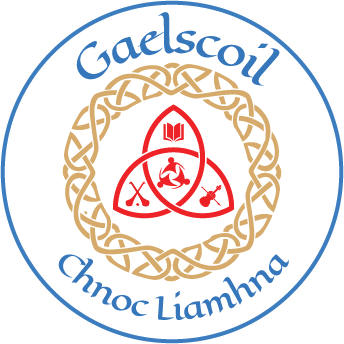 Gaelscoil Chnoc LiamhnaANNUAL ADMISSION NOTICEin respect of admissions to the 2024/2025 school yearAdmission Policy and Application FormA copy of the school’s Admission Policy and the Application Form for Admission for the 2024-25 is available as follows: –To download at: www.gaelscoilchnocliamhna.ieOn request: By emailing runai@gaelscoilcl.com or by writing to: Gaelscoil Chnoc Liamhna, Bóthar Chnoc Liamhna, Cnoc Liamhna, D16 F9W8PART 1 - Admissions to the 2024/2025 school yearApplication and Decision Dates for admission to 2024/2025The following are the dates applicable for admission to Junior InfantsNote: the school will consider and issue decisions on late applications in accordance with the school’s admission policy.The offer may be withdrawn if the applicant does not accept the offer of admission within the timeframe set out Number of places being made available in 2024/2025The school will commence accepting applications for admission on  2/10/2023The school shall cease accepting applications for admission on  24/10/2023The date by which applicants will be notified of the decision on their application is     10/11/2023The period within which applicants must confirm acceptance of an offer of admission is20/11/2023The number of places being made available in junior infants/first year is29 